Name ............................................................ Klasse ............. Datum  ......................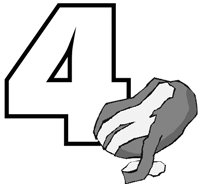 3. Arbeitsblatt Kartoffeln Der Stoff, aus dem Kartoffeln sind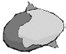 Jetzt geht es in die Kartoffel-Werkstatt. Hier untersuchst du, woraus Kartoffeln bestehen. Dazu brauchst du zunächst eine geschälte und gewaschene Kartoffel.Schneide die Kartoffel in zwei Hälften. Beschreibe, wie die Kartoffel innen aussieht und wie sie riecht.Reibe eine Kartoffelhälfte auf einem Löschblatt. Beschreibe, wie der Fleck auf dem Löschblatt aussieht:Lege das Löschblatt für einige Minuten zur Seite.Reibe die Kartoffel auf einer Gemüsereibe klein. Beschreibe, wie sich der Brei mit den Fingern anfühlt:Gieße in den Brei etwa eine halbe Tasse kaltes Wasser und verrühre ihn. Lege ein Kü- chentuch in ein Sieb und gieße den Brei über einer zweiten Schüssel ab. Presse den Brei im Tuch aus. Wie sieht die abgepresste Flüssigkeit in der Schüssel aus? Was beobach- test du an dem Brei?Schütte die Flüssigkeit in ein Glas und stelle es zur Seite. Warte ein paar Minuten ab. Was beobachtest du?Schau dir noch einmal dein Löschblatt an. Was beo- bachtest du? Hat sich der Fleck verändert?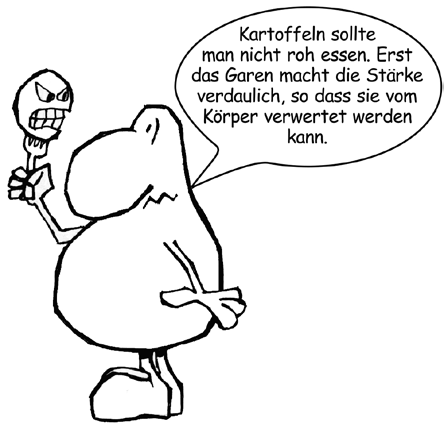 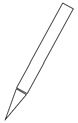 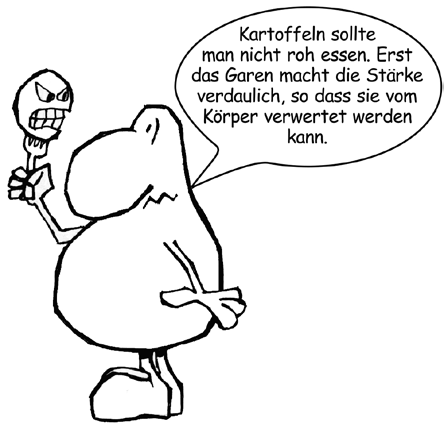 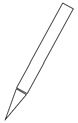 Schütte die Flüssigkeit aus dem Glas vorsichtig ab und nimm mit einem Löffel vom Bodensatz etwas auf dein Löschblatt. Beschreibe, wie der Stoff aussieht, und wie er sich anfühlt.Wie heißt der Stoff, den du aus der Kartoffel gewon- nen hast?Hessisches Ministerium für Umwelt, Klimaschutz, Landwirtschaft und Verbraucherschutz	Werkstatt Ernährung	15